Rutiner for rapportering av brudd på HMS-rutiner/uhell/skader i Bodø JFF                 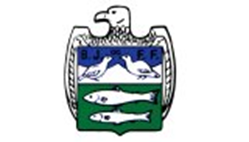 AlvorlighetsgradKontaktopplysninger  Alvorlige hendelser der liv og helse står eller kunne ha stått i fare:Kontakt aktuelle nødetater
(ambulanse, politi, brann)Kontakt foreningens leder.Informer NJFF sentralt og NJFF Nordland v/regionsekretærFyll ut «Avviksskjema» som sendes foreningsleder og eventuelt ArbeidstilsynetAvklare og forberede mediehåndtering i samarbeid med NJFFs informasjonsavdeling sentraltMindre alvorlige hendelser:Kontakt foreningens lederFyll ut «Avviksskjema» som sendes foreningslederAmbulanse113Politi112Brann 110Arbeidstilsynet73 19 97 00Leder BJFF Arild Skarvik Pettersen992 28 537 – epost: bodo@njff.noRegionssekretær NJFF Nordland Ylva Edvardsen-Kvam941 72 727 – epost: nordland@njff.noAdministrasjonssjef NJFF Beate Krokan Carlsson400 36 137 – epost: beate.krokan.carlsson@njff.noInformasjonssjef NJFF Espen Farstad907 22 429 – epost: espen.farstad@njff.noJaktkonsulent NJFF Vidar Nilsen (skyteulykke)957 46 100 – epost: vidar.nilsen@njff.noGeneralsekretær NJFF Eldar Berli400 29 801 – epost: eldar.berli@njff.no